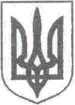 УКРАЇНА ЖИТОМИРСЬКА ОБЛАСТЬНОВОГРАД-ВОЛИНСЬКА МІСЬКА РАДАРІШЕННЯтридцять дев’ята  сесія                                                               сьомого скликання від                            №  Про введення посади заступника міського голови - начальника управління житлово-комунального господарства міської радиКеруючись пунктом 5 частини першої статті 26, пунктом 6 частини четвертої статті 42 Закону України «Про місцеве самоврядування  в Україні»,  з метою удосконалення діяльності виконавчих органів міської ради та підвищення ефективності їх роботи, міська рада ВИРІШИЛА: 1. Ввести до штатного розпису управління житлово-комунального господарства міської ради  посаду  заступника міського голови-начальника управління житлово-комунального міської ради.2. Керуючому справами виконавчого комітету міської ради               Ружицькому Д.А., начальнику відділу кадрів міської ради Колесник Ж.О. забезпечити виконання цього рішення в частині оформлення трудових відносин відповідно до вимог чинного законодавства та приведення у відповідність до цього рішення штатної чисельності працівників виконавчих органів міської ради.3. Контроль за виконанням цього рішення покласти на постійну комісію міської ради  з питань житлово-комунального господарства та екології (Табалюк В.С.). Міський голова                                                                             В.Л.Весельський